Extra Halloween Booth Application: 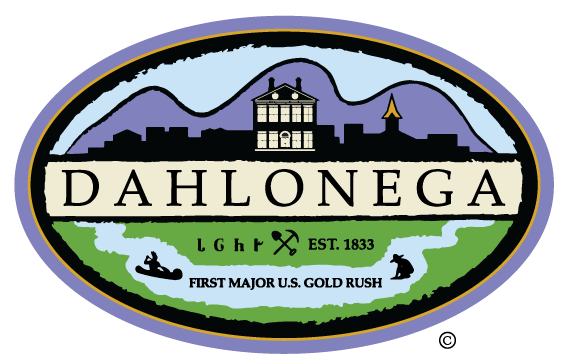 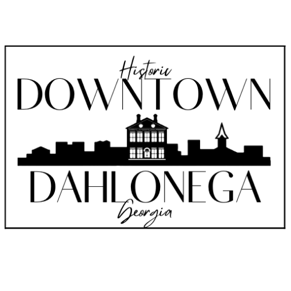 Name: _________________________________________ Date: ________________________Company / Organization: ________________________________________________________Primary Contact Person: __________________________ Phone: _________________________Email: ___________________________________________By signing this I agree to set up in the area designated to me by the Downtown Dahlonega Department. I agree to set up only during the length of the Halloween event. I agree to clean up my area when I am through.Signature: ____________________________________________________________________